Name: ____________________________________Date: ___________________Class______Toxicology Unit Review SheetDrugs often mimic the action of chemical messengers called _____________________ within the brain. Why are teenagers more likely to become addicted to a substance than adults? Label the following areas of the brain: cerebrum, cerebellum, midbrain, medulla, & pons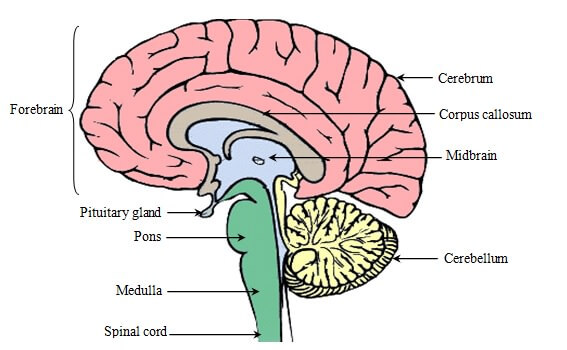 	What does the acronym BAC stand for? A 160 female who consumes 4 drinks in 3 hours will have a BAC __________ than a male of the same size who consumes the same amount. 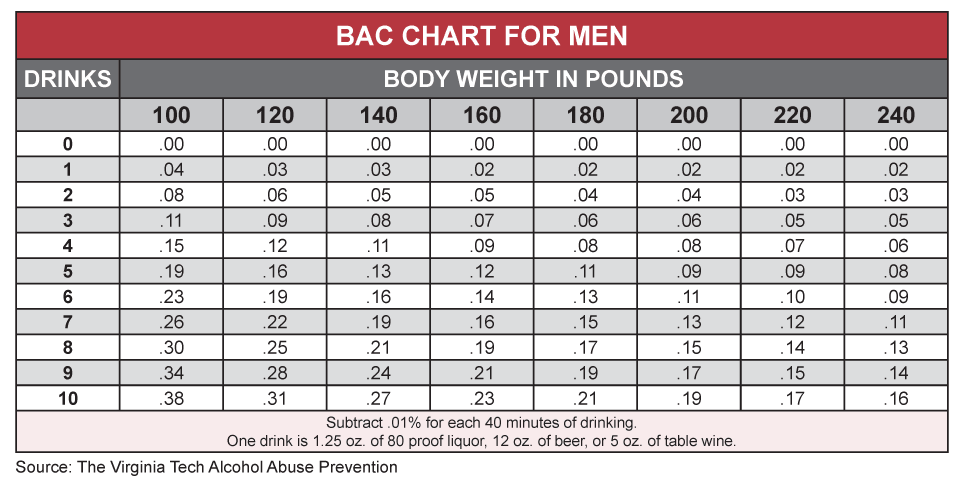 Time Factor TableHours Since First Drink:  	 1 	2	 3	 4	 5	 6	 7	 8Subtract from BAC:     	             .015      .030       .045      .060      .075       .090     .105        .120If a 180 lb male consumes 7 drinks, will he be legal to drive in Georgia after 4 hours? Show your work and Explain your answer. Schedule _____ drugs have the greatest potential for abuse and no medical use whereas the schedule _____ drugs are considered safe and medically useful. Drug test that are color test are considered to be ___________________. What do these test tell us? Classify the following drugs according to their type: Marijuana				b.  alcoholCocaine					e. heroin How much of the evidence sent to the crime lab is drug-related? List two confirmatory tests for drugs. _________________________ & __________________________Give two examples of “club drugs” _____________________________  &  __________________________Give one example of a toxin. Give three examples of earliest poisoning uses/cases.The deposits of poisons seen in fingernails are called ________________________. What would an LD50 of 80 mg/kg indicated about a poison? At what BAC is alcohol considered to be lethal? Most poisons are categorized as strong ________________ or ____________________. Categorize the poisoning from the following substances based on the exposure level: Carbon monoxide __________________Salmonella _______________________Dimethlymercury __________________Polonium-210 _____________________Explain the job of a “food taster”. What is the relationship of the FDA, EPA, DOT, & OSHA to toxicology? In the event of a suspicious death, what are 3 body fluids that toxicology testing may be conducted on? Other than body fluids what other two body tissues may carry evidence of poisoning? 		A.  					B. 				C. 
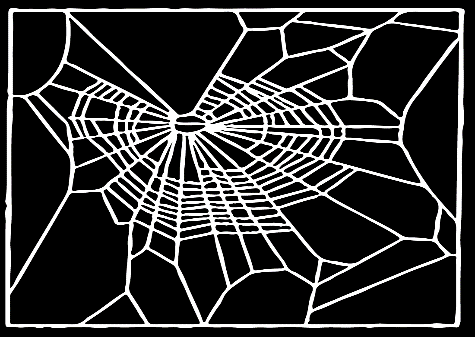 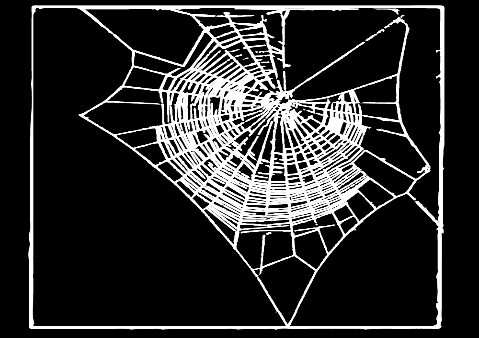 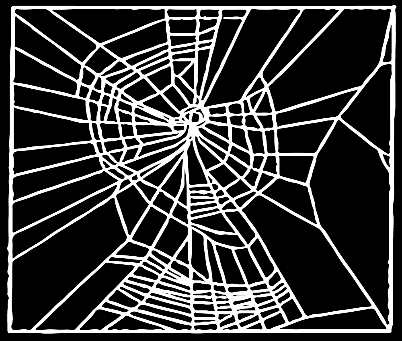 			D.  					E. 				F.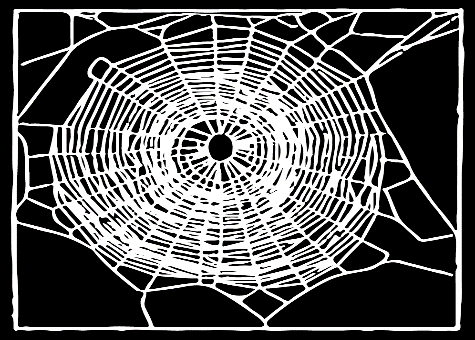 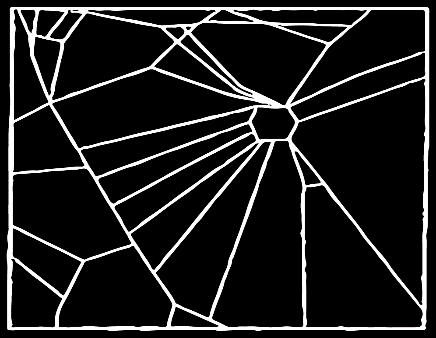 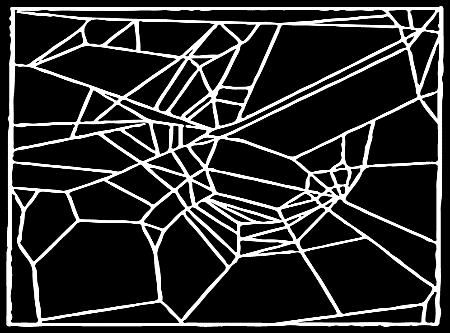 Which web was created by a spider under the influence of :Morphine _________		Sleeping pills ________ 	Amphetamines _____________Caffeine _______		Marijuana _________    	NO DRUGS _______